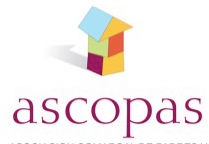 IMPRESO SOLICITUD INCLUSIÓN BOLSA DE TRABAJOD. /Dña.	con NIF  	Nº teléfono:____________________     E-mail:______________________________SOLICITA, PARTICIPAR EN LA BOLSA DE TRABAJO PARA LA PROVISIÓN DE SUSTITUCIONES.(Marque la casilla del perfil profesional al que opte). (Un impreso por cada  especialidad)Se presenta a más de un perfil:	SI 	NO                                Indique cuántos: ACEPTO la cesión de mis datos personales para su tratamiento a efectos de participación en la bolsa de trabajo de ASCOPAS, así como para su posible publicación una vez confeccionado el listado de aspirantes.En……………….a ……. de	…………de 2023Firmado: 	ASCOPAS, con CIF G30033559, informa que los datos de carácter personal que se proporcionen cumplimentando el presente formulario serán tratados por ASCOPAS como responsable.Finalidad: la información recopilada se utilizará con la finalidad de responder a la solicitud realizada. Legitimación: marcando la casilla de aceptación, prestas el consentimiento para que tratemos tus datos de carácter personal.Plazo de conservación de los datos: los datos proporcionados se conservarán mientras se mantenga la relación comercial o durante los años necesarios para cumplir con las obligaciones legales. Como interesado, te informamos que los datos facilitados quedarán depositados en nuestras oficinas y /o en los servidores de nuestro proveedor de hosting que está dentro de la UE.Podrás ejercer tus derechos de acceso, rectificación, oposición, limitación y supresión de los datos en: ascopascieza2022@gmail.com así como el derecho a presentar una reclamación ante una autoridad de control. Más información en www.ascopoas.org/política de privacidadESPECIALIDADRELACIÓN DE DOCUMENTACIÓN PRESENTADA  AUDICIÓN Y LENGUAJE-LOGOPEDIA-PEDAGOGÍA TERAPEÚTICA-PSICOLOGÍA-ENNFERMERO/A-CONDUCTOR/A-ATE/ CUIDADOR-LIMPIADOR/A-FISIOTERAPEÚTA-TRABAJADOR/A SOCIAL-PROFESOR/A DE TALLER-PROFESOR/A TÉCNICO AGRÍCOLA-ADMINISTRATIVO/A-EDUCACIÓN FÍSICA